		Директору Государственного бюджетного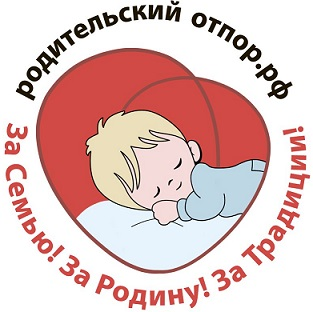  общеобразовательного учрежденияг.				№ 			 (Фамилия И.О. директора школы) (Адрес школы) от							,(Фамилия И.О. родителя)действующего в интересах своего н/л ребенка (Фамилия И.О., год рождения ребенка) (Адрес для ответа) Уважаемая 					Прошу разъяснить мне способ ведения журнала успеваемости на моего сына 	 по традиционному бумажному документообороту в условиях отсутствия моего согласия на автоматизированную обработку персональных данных. Прошу учесть, что я не запрещала любой обработки персональных данных. При зачислении в школу я свободно, своей волей и в своем интересе выражала свое безусловное согласие на обработку персональных данных традиционным способом в соответствии с  Федеральным законом от 27 июля 2006 г. N 152-ФЗ "О персональных данных", что подтверждается моим письменным заявлением о зачислении в школу на бумажном носителе (дата, номер вх.).Согласно п. 6 ст. 4 ФЗ №210-ФЗ от 27 июля 2010 года «Об организации предоставления государственных и муниципальных услуг» (далее – ФЗ №210-ФЗ) принципом предоставления государственных и муниципальных услуг является «возможность получения государственных и муниципальных услуг в электронной форме, если это не запрещено законом, а также в иных формах, предусмотренных законодательством РФ, по выбору заявителя».В п. 3 ст. 5 ФЗ №210-ФЗ сказано, что при получении государственных и муниципальных услуг заявители имеют право на «получение государственных и муниципальных услуг в электронной форме, если это не запрещено законом, а также в иных формах, предусмотренных законодательством РФ, по выбору заявителя».Согласно п. 2 ч. 1 ст. 6 ФЗ №210-ФЗ «органы, предоставляющие государственные услуги, и органы, предоставляющие муниципальные услуги, обязаны: " …обеспечивать возможность получения заявителем государственной или муниципальной услуги в электронной форме, если это не запрещено законом, а также в иных формах, предусмотренных законодательством Российской Федерации, по выбору заявителя".Копию ответа прошу направить на электронный адрес – 	(электронный адрес для ответа при наличии)Приложение: ответ прокуратуры г. Москвы от 16.03.2015 г. 21-160-2015/35837.С уважением, 				, Подпись: 			              Дата: __.__.2___			(Фамилия И.О. родителя) 			(Подпись родителя)			(Дата подачи заявления)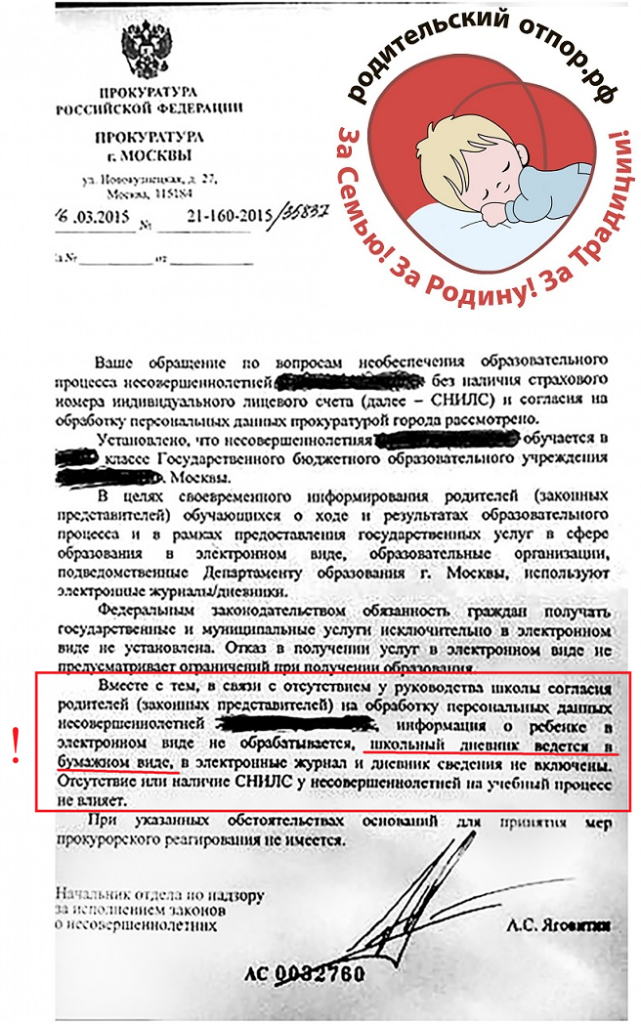 